هُواللّه-ای ورقه منجذبه، مشاغل و غوائل بی پايان فرصت…عبدالبهاءاصلی فارسی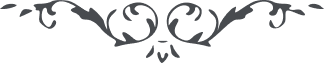 هُواللّه ای ورقه منجذبه، مشاغل و غوائل بی پايان فرصت نگارش نامه های متعدّد ابداً ندهد ديگر بهر قسم بود مرقوم شد. ولی متتابعاً تحرير ممکن نه البتّه معذور خواهيد  داشت. در خصوص حضرت رئيس مرقوم نموده بوديد. ملاحظه کنيد که امانت و ديانت چه قدر تأثير دارد پس معلومست که با گفتار رفتار بايد. احبّای الهی کلّاً بايد بکوشند تا صيت راستی و درستی  و حقيقت پرستی ياران در نزد ملل و دول آفاق ثابت و ظاهر و عيان گردد. اينست بزرگواری اينست موهبت حضرت باری، اينست اعظم منقبت عالم انسانی، هنيئاً لمن فاز به من احبّاء اللّه و اماء الرّحمن و             عليک التّحيّة و الثّنآء    ع ع 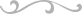 